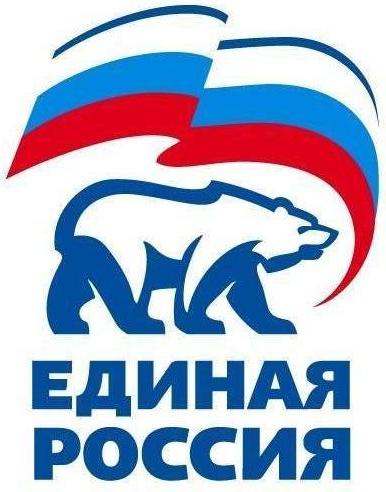 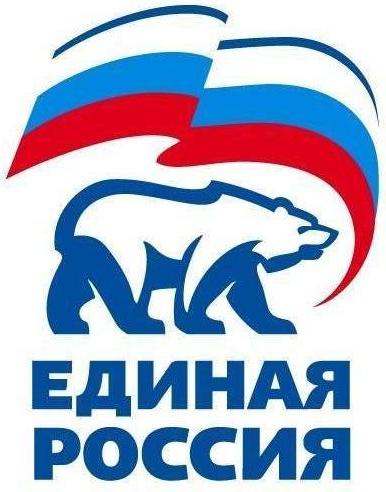 427780, Удмуртская Республика, г.Можга, ул Можгинская,57; тел. (34139 )3-27-41,е-mail: mozhginskyraion@udmurt..er.ru.РЕШЕНИЕ                                                                    № 8.2Политсовета Местного отделения Можгинского районаВсероссийской политической партии «ЕДИНАЯ РОССИЯ»05 июля  2017 года                                                                                              г.МожгаПо формированию  агитационной сети в муниципальном образованииМожгинский район		Заслушав информацию на заседании Политсовета Местного отделения  Можгинского района  Партии «ЕДИНАЯ РОССИЯ»  руководителя аппарата Городилову Н.П по формированию агитационной сети ,Политсовет Местного отделения Можгинского района РЕШАЕТ:1.  Информацию Городиловой Н.П. принять к сведению.2. До 30 июля сдать все подписные листы с подписями избирателей.3. До 17  июля  предоставить в организационный отдел списки впервые голосующих избирателей.4. Контроль  исполнения решения возложить на Руководителя исполнительного  комитета местного отделения Можгинского района Партии «ЕДИНАЯ РОССИЯ» Т.Е.Дорофееву.Секретарьместного отделения Можгинского  района Партии «ЕДИНАЯ РОССИЯ»                                                                   Г.П.Королькова     